Publicado en Barcelona el 20/10/2017 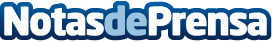 Barcelona International Community Day, el punto de encuentro de referencia para la comunidad internacionalLa nueva edición del Barcelona International Community Day tendrá lugar el sábado 21 de octubre en el Museo Marítimo de Barcelona. La jornada contará con un programa de más de 40 actividades específicas para las personas de todo el mundo que eligen Barcelona como lugar de residencia, y se podrá obtener información y recursos en la feria con casi 80 expositores: empresas, escuelas y asociaciones y clubs de expatriadosDatos de contacto:Jordi Trilla671 612 807Nota de prensa publicada en: https://www.notasdeprensa.es/barcelona-international-community-day-el-punto_1 Categorias: Internacional Viaje Cataluña Entretenimiento Emprendedores Recursos humanos Sector Marítimo http://www.notasdeprensa.es